2021年度四川省攀枝花市政务服务管理局部门决算目录公开时间：2022年9月13日第一部分部门概况.................................3一、基本职能及主要工作.......................3二、机构设置.................................6第二部分2021年度部门决算情况说明................8一、收入支出决算总体情况说明.................8二、收入决算情况说明.........................8三、支出决算情况说明.........................9四、财政拨款收入支出决算总体情况说明........10五、一般公共预算财政拨款支出决算情况说明	...10六、一般公共预算财政拨款基本支出决算情况说明13七、“三公”经费财政拨款支出决算情况说明....14八、政府性基金预算支出决算情况说明..........16九、 国有资本经营预算支出决算情况说明.......16十、 其他重要事项的情况说明.................16第三部分 名词解释...............................18第四部分附件....................................21第五部分附表....................................43一、基本职能及主要工作（一）主要职能。政务管理局贯彻落实党中央关于政务服务工作的方针政策和省委、市委的决策部署，在履行职责过程中坚持和加强党对政务服务工作的集中统一领导。主要职责是：1.组织拟订全市政务服务、行政审批制度改革和公共资源交易管理服务发展规划、政策和措施并组织、指导实施。2.负责政务服务管理工作。指导、协调并推进全市政务服务体系建设。指导、协调和监督市级部门（单位）政务服务工作。指导、监督相关电子政务服务平台建设和运行工作。对县、区政务服务管理机构进行业务指导。3.负责指导、协调、监督并推进全市深化行政审批制度改革工作。4.负责公共资源交易服务管理工作。指导、协调并推进全市公共资源交易服务体系建设，牵头负责公共资源交易主体信用体系建设。指导、协调、监督管理公共资源交易服务工作。5.指导、协调、监督、考核进驻部门（单位）的政务服务工作，审核进驻政务服务事项，对部门（单位）独立设置的办事大厅进行业务指导和监督。6.按照省、市要求，指导、推进相对集中行政许可权改革。7.负责职责范围的安全生产和职业健康、生态环境保护、审批服务便民化等工作。8.完成市委、市政府交办的其他任务。9.职能转变。坚持以人民为中心的发展思想，以方便企业和群众办事为目标，努力提高政务服务质量和效率。规范行政审批行为，督促落实审批事项事中事后监管措施。加快推进审批服务便民化相关举措，持续开展减证便民行动，积极推进政务服务“一网、一门、一次”改革。（二）2021年重点工作完成情况。1.纵深推进“放管服”改革。一是优化投资和工程项目审批。审批事项由原来的87项压减至65项。二是强力提升不动产登记效率和服务水平。三是深化商事制度改革。继续推进“证照分离”改革，将226项企业登记前置审批中的191项改为后置审批或直接取消。四是全面推动政务服务向基层延伸。五是加强“两城”政务服务机构建设指导。2.深入推进“一网通办”前提下“最多跑一次”改革，推动实现政务服务“一网办”“一次办”。研究制定了《攀枝花市“一网通办”能力提升集中攻坚行动实施方案》，推动实现全市10627项政务服务事项办理全流程“最多跑一次”，占事项总数的99.97%，10624项政务服务事项实现网上可办，占事项总数的99.95%。3.强化政务大厅建设管理（1）完成市政务服务大厅新址搬迁工作。（2）设立市、县、乡三级“办不成事”窗口，解决堵点、难点问题104件。（3）分类实施跨域通办改革，推动实现政务服务“异地可办”。一是设立跨域通办综合服务窗口。全市共计229项实现“省内通办”，210项实现“川渝通办”，148项实现“跨省通办”，并纳入综合服务窗口。二是探索推行异地远程代收代办审批服务模式。（4）持续创新优化审批服务方式。一是大力开展邮寄办。全年邮寄办件2000余件次。二是全面推行7×24小时自助政务服务。为企业群众提供全天候“不打烊”服务，自助办件2万余件次。三是健全完善帮办代办服务机制。全年提供帮代办7000余件次。四是针对特殊群体推出“预约上门”办。2021年共派出80余名工作人员，为2157个家庭提供了上门服务。4.优化公共资源交易功能（1）优化实体交易场所功能布局。今年2月正式投入使用的8000余平方米公共资源交易场所，划分为若干功能区域，对敏感区域全部采用“物理隔离”方式实行“全封闭式”管理，全部使用脸谱识别和指纹识别相结合的门禁系统。（2）完善公共资源交易平台功能。一是将“不见面”开评标改革向工程项目招投标领域延伸，推动实现全流程电子化。今年以来，共实施工程项目“不见面”开评标34个，涉及金额1.73亿元。二是紧扣“三个圈层”发展战略，分别与5个县（区）、2个市州、8个省内外城市达成异地远程评标合作协议，实现多地评审专家资源互通共享。今年以来，共开展远程异地评标项目38个，其中主场项目19个，涉及金额0.59亿元。三是全面开通网上公共资源交易平台远程投标、保证金缴退等服务功能，开放保证金保函保险业务。今年以来，共受理交易项目 466 个，成交 399 个，涉及金额 39.87亿元，为市财政节资增收1.57亿元；收到保证金1684笔，其中采用保函方式缴纳保证金1000笔，占比达59.38%。（3）加大廉政风险防范力度。一是对实体交易场所电子监控系统全面升级改造，实现360°无死角同步音频视频监控。二是建立廉政风险排查和防控“两张”清单，设定26个廉政风险点风险等级并制定防控措施。三是紧盯重点环节和关键岗位，采取“电子监督+现场巡查”相结合的方式，实施全程监督。四是深入开展工程招投标和政府采购领域突出问题系统治理专项行动。五是定制变声询价采购系统，推动实现询价采购全过程竞标方和评标专家不见面。二、机构设置市政务服务管理局下属二级单位2个，其中行政单位0个，参照公务员法管理的事业单位0个，其他事业单位2个。纳入2021年度部门决算编制范围的二级预算单位包括：攀枝花市公共资源交易服务中心第二部分2021年度部门决算情况说明收入支出决算总体情况说明2021年度收、支总计2002.6万元。与2020年相比，收、支总计各减少652.86万元，下降24.59%。主要变动原因是减少工程建设改革项目增加系统建设及运行维护资金及压缩开支。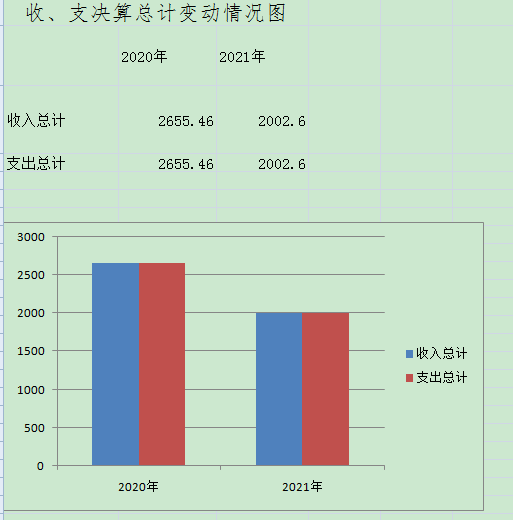 （图1：收、支决算总计变动情况图）（柱状图）收入决算情况说明2021年本年收入合计1482万元，其中：一般公共预算财政拨款收入1481.96万元，占99.9%；其他收入0.03万元，占0.1%。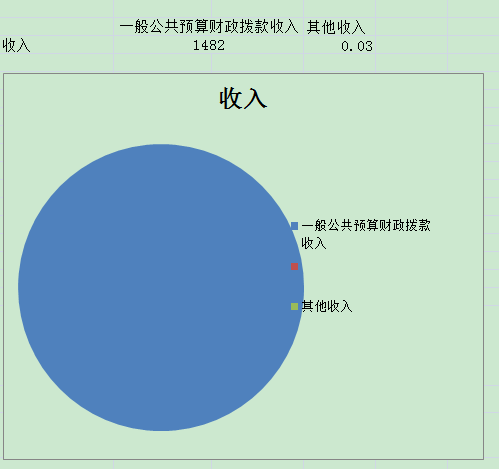 （图2：收入决算结构图）（饼状图）支出决算情况说明2021年本年支出合计1991.9万元，其中：基本支出793.07万元，占39.81%；项目支出1198.83万元，占60.19%。 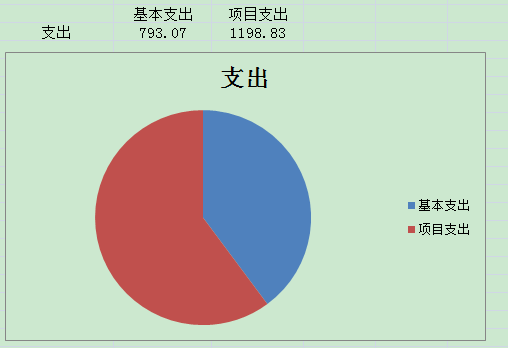 （图3：支出决算结构图）（饼状图）四、财政拨款收入支出决算总体情况说明2021年财政拨款收、支总计2002.6万元。与2020年相比，收、支总计各减少652.86万元，下降24.59%。主要变动原因是减少工程建设改革项目增加系统建设及运行维护资金及压缩开支。（图4：财政拨款收、支决算总计变动情况）（柱状图）五、一般公共预算财政拨款支出决算情况说明（一）一般公共预算财政拨款支出决算总体情况2021年一般公共预算财政拨款支出1991.90万元，占本年支出合计的100%。与2020年相比，一般公共预算财政拨款支出增加230.82万元，增长13.11%。主要变动原因是2021年政务中心新址搬迁政府采购项目增加。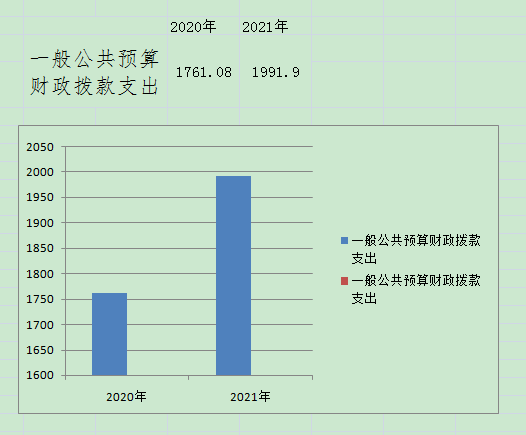 （图5：一般公共预算财政拨款支出决算变动情况）（柱状图）（二）一般公共预算财政拨款支出决算结构情况2021年一般公共预算财政拨款支出1991.9万元，主要用于以下方面:一般公共服务（类）支出1869.2万元，占93.84%；社会保障和就业（类）支出51.02万元，占2.56%；卫生健康支出18.56万元，占0.09%；住房保障支出53.12万元，占2.67%。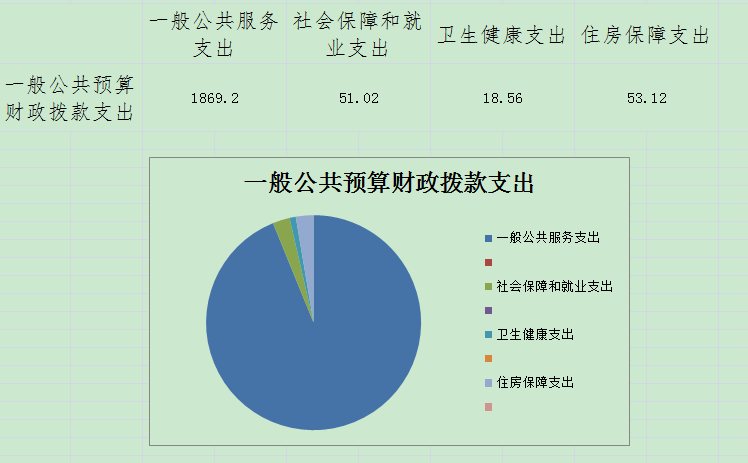 （图6：一般公共预算财政拨款支出决算结构）（饼状图）（三）一般公共预算财政拨款支出决算具体情况2021年一般公共预算支出决算数为1991.9，完成预算99.47%。其中：1.一般公共服务（类）03（款）01（项）:支出决算为270.09元，完成预算96.8%。2.一般公共服务（类）03（款）02（项）:支出决算为1198.83万元，完成预算99.57%。3.一般公共服务（类）03（款）50（项）:支出决算为388.7万元，完成预算100%。4.一般公共服务（类）03（款）99（项）:支出决算为7.31万元，完成预算100%。5.一般公共服务（类）31（款）01（项）:支出决算为2.58万元，完成预算100%。  6.一般公共服务（类）32（款）99（项）:支出决算为1.66万元，完成预算100%。7.社会保障和就业（类）05（款）01（项）:支出决算为1.39万元，完成预算100%。  8.社会保障和就业（类）05（款）02（项）:支出决算为0.19万元，完成预算100%。9.社会保障和就业（类）05（款）05（项）:支出决算为49.44万元，完成预算100%。10. 卫生健康（类）11（款）01（项）:支出决算为15.11万元，完成预算100%。11. 卫生健康（类）11（款）02（项）:支出决算为3.44万元，完成预算100%。12.住房保障（类）02（款）01（项）:支出决算为53.12万元，完成预算100%。六、一般公共预算财政拨款基本支出决算情况说明	2021年一般公共预算财政拨款基本支出793.07万元，其中：人员经费667.66万元，主要包括：基本工资、津贴补贴、奖金、伙食补助费、绩效工资、机关事业单位基本养老保险缴费、职业年金缴费、其他社会保障缴费、其他工资福利支出、离休费、退休费、抚恤金、生活补助、医疗费补助、奖励金、住房公积金、其他对个人和家庭的补助支出等。
　　公用经费125.41万元，主要包括：办公费、印刷费、咨询费、手续费、水费、电费、邮电费、取暖费、物业管理费、差旅费、因公出国（境）费用、维修（护）费、租赁费、会议费、培训费、公务接待费、劳务费、委托业务费、工会经费、福利费、公务用车运行维护费、其他交通费、税金及附加费用、其他商品和服务支出、办公设备购置、专用设备购置、信息网络及软件购置更新、其他资本性支出等。七、“三公”经费财政拨款支出决算情况说明（一）“三公”经费财政拨款支出决算总体情况说明2021年“三公”经费财政拨款支出决算为19.39万元，完成预算91.98%，决算数小于预算数的主要原因是厉行节俭，合理开支。（二）“三公”经费财政拨款支出决算具体情况说明2021年“三公”经费财政拨款支出决算中，因公出国（境）费支出决算0万元，占0%；公务用车购置及运行维护费支出决算18.79万元，占96.91%；公务接待费支出决算0.6万元，占3.09%。具体情况如下：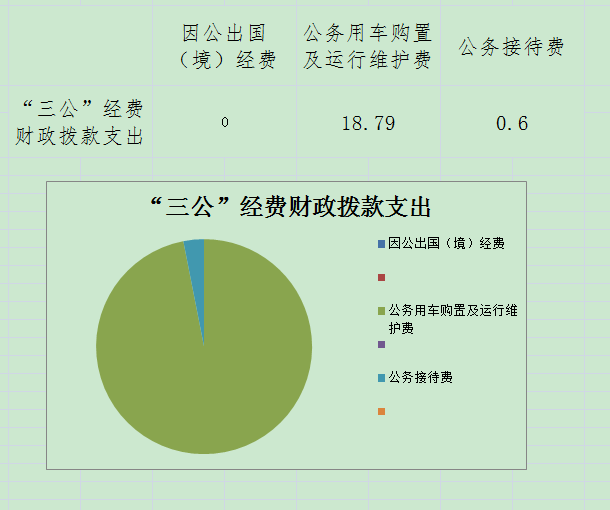 （图7：“三公”经费财政拨款支出结构）（饼状图）1.因公出国（境）经费支出0万元，完成预算0%。全年安排因公出国（境）团组0次，出国（境）0人。因公出国（境）支出决算与2020年持平。2.公务用车购置及运行维护费支出18.79万元,完成预算95.97%。公务用车购置及运行维护费支出决算比2020年增加17.23万元，增长1104%。主要原因是2021年新购置一辆公务用车。其中：公务用车购置支出17.96万元。全年按规定更新购置公务用车1辆，其中：轿车1辆、金额17.96万元，用于政务中心开展业务。截至2021年12月底，单位共有公务用车2辆，其中：轿车2辆、越野车0辆、载客汽车0辆。公务用车运行维护费支出0.83万元。主要用于政务服务及公共资源交易等所需的公务用车燃料费、维修费、过路过桥费、保险费等支出。3.公务接待费支出0.6万元，完成预算40%。公务接待费支出决算比2020年增加0.3万元，增长100%。主要原因是开展业务指导性、交流性工作增加。其中：国内公务接待支出0.6万元，主要用于全省“示范交易中心”创建调研、电子化平台建设调研等。国内公务接待6批次，51人次（不包括陪同人员），共计支出0.60万元，具体内容包括：全省“示范交易中心”创建调研共计0.42万元、电子化平台建设调研共计0.18万元。外事接待支出0万元，外事接待0批次，0人，共计支出0万元。八、政府性基金预算支出决算情况说明2021年政府性基金预算财政拨款支出0万元。国有资本经营预算支出决算情况说明2021年国有资本经营预算财政拨款支出0万元。其他重要事项的情况说明（一）机关运行经费支出情况2021年，攀枝花市政务服务管理局机关运行经费支出48.04万元，比2020年减少183.76万元，下降79.28%。主要原因是减少了新址搬迁配套设施建设、广告宣传等费用。（二）政府采购支出情况2021年，攀枝花市政务服务管理局政府采购支出总额1095.96万元，其中：政府采购货物支出17.96万元、政府采购工程支出0万元、政府采购服务支出1078万元。主要用于新址搬迁建设档案无轨密集架、窗帘采购等采购项目。（三）国有资产占有使用情况截至2021年12月31日，攀枝花市政务服务管理局共有车辆2辆，其中：主要领导干部用车0辆、机要通信用车0辆、应急保障用车0辆、其他用车2辆，其他用车主要是用于政务服务及国有土地现场勘查，单价50万元以上通用设备0台（套），单价100万元以上专用设备0台（套）。（四）预算绩效管理情况根据预算绩效管理要求，本单位在2021年度预算编制阶段，组织对购买劳务、2020年采购项目、伙食费补助、机关运行、网络通信维护费、租赁费等5个项目开展了预算事前绩效评估，对5个项目编制了绩效目标，预算执行过程中，选取5个项目开展绩效监控，年终执行完毕后，对1个项目开展了绩效自评。同时，本部门对2021年部门整体开展绩效自评，《2021年攀枝花市政务服务管理局部门整体绩效评价报告》见附件（第四部分）。名词解释1.财政拨款收入：指单位从同级财政部门取得的财政预算资金。2.事业收入：指事业单位开展专业业务活动及辅助活动取得的收入。3.经营收入：指事业单位在专业业务活动及其辅助活动之外开展非独立核算经营活动取得的收入。4.其他收入：指单位取得的除上述收入以外的各项收入。主要是利息收入。5.使用非财政拨款结余：指事业单位使用以前年度积累的非财政拨款结余弥补当年收支差额的金额。6.年初结转和结余：指以前年度尚未完成、结转到本年按有关规定继续使用的资金。7.结余分配：指事业单位按照会计制度规定缴纳的所得税、提取的专用结余以及转入非财政拨款结余的金额等。8、年末结转和结余：指单位按有关规定结转到下年或以后年度继续使用的资金。9.一般公共服务（类）03（款）01（项）：指行政单位（包括实行公务员管理的事业单位）的基本支出。10.一般公共服务（类）03（款）02（项）：指行政单位（包括实行公务员管理的事业单位）提供未单独设置项级科目的其他项目支出。11.一般公共服务（类）03（款）50（项）：指事业单位的基本支出，不包括行政单位（包括实行公务员管理的事业单位）后勤服务中心、医务室等附属事业单位。12.一般公共服务（类）03（款）99（项）：指除上述项目以外的其他政府办公厅（室）及相关机构事务支出。13. 一般公共服务（类）31（款）01（项）：指党委办公厅（室）及相关机构事务方面的支出。14. 一般公共服务（类）32（款）99（项）：指除上述项目以外其他用于中国共产党组织部门的事务支出。15.社会保障和就业（类）05（款）01（项）：指实行归口管理的行政单位（包括实行公务员管理的事业单位）开支的离退休经费。16.社会保障和就业（类）05（款）02（项）：指事业单位离退休费。17.社会保障和就业（类）05（款）05（项）：指机关事业单位实施养老保险制度由单位缴纳的基本养老保险费支出。18. 卫生健康（类）11（款）01（项）:指行政单位医疗支出。19. 卫生健康（类）11（款）02（项）:指事业单位医疗支出。20.住房保障（类）02（款）01（项）：指住房公积金支出。21.基本支出：指为保障机构正常运转、完成日常工作任务而发生的人员支出和公用支出。22.项目支出：指在基本支出之外为完成特定行政任务和事业发展目标所发生的支出。23.经营支出：指事业单位在专业业务活动及其辅助活动之外开展非独立核算经营活动发生的支出。24.“三公”经费：指单位用财政拨款安排的因公出国（境）费、公务用车购置及运行费和公务接待费。其中，因公出国（境）费反映单位公务出国（境）的国际旅费、国外城市间交通费、住宿费、伙食费、培训费、公杂费等支出；公务用车购置及运行费反映单位公务用车车辆购置支出（含车辆购置税）及租用费、燃料费、维修费、过路过桥费、保险费等支出；公务接待费反映单位按规定开支的各类公务接待（含外宾接待）支出。25.机关运行经费：为保障行政单位（含参照公务员法管理的事业单位）运行用于购买货物和服务的各项资金，包括办公及印刷费、邮电费、差旅费、会议费、福利费、日常维修费、专用材料及一般设备购置费、办公用房水电费、办公用房取暖费、办公用房物业管理费、公务用车运行维护费以及其他费用。第四部分  附件附件12021年攀枝花市政务服务管理局部门整体绩效评价报告一、部门（单位）概况（一）机构组成。市政务服务管理局属一级预算单位，下属2个事业单位：市政务服务中心和市公共资源交易中心。市政务服务管理局行政编制10个，工勤编制2个；市政务中心事业编制10个；市公共资源交易中心编制21个。（二）机构职能。1.组织拟订全市政务服务、行政审批制度改革和公共资源交易管理服务发展规划、政策和措施并组织、指导实施。2.负责政务服务管理工作。指导、协调并推进全市政务服务体系建设。指导、协调和监督市级部门（单位）政务服务工作。指导、监督相关电子政务服务平台建设和运行工作。对县、区政务服务管理机构进行业务指导。3.负责指导、协调、监督并推进全市深化行政审批制度改革工作。4.负责公共资源交易服务管理工作。指导、协调并推进全市公共资源交易服务体系建设，牵头负责公共资源交易主体信用体系建设。指导、协调、监督管理公共资源交易服务工作。5.指导、协调、监督、考核进驻部门（单位）的政务服务工作，审核进驻政务服务事项，对部门（单位）独立设置的办事大厅进行业务指导和监督。6.按照省、市要求，指导、推进相对集中行政许可权改革。7.负责职责范围的安全生产和职业健康、生态环境保护、审批服务便民化等工作。8.完成市委、市政府交办的其他任务。9.职能转变。坚持以人民为中心的发展思想，以方便企业和群众办事为目标，努力提高政务服务质量和效率。规范行政审批行为，督促落实审批事项事中事后监管措施。加快推进审批服务便民化相关举措，持续开展减证便民行动，积极推进政务服务“一网、一门、一次”改革。（三）人员概况。2021年末实有一般公共预算财政拨款开支在职人员35人，其中：行政人员15人（公务员14人、机关工勤1人）；事业人员22人。2021年末实有一般公共预算财政拨款开支其他人员1人，为按攀﹝2012﹞86号文管理司勤人员。二、部门财政资金收支情况（一）部门财政资金收入情况。2021年一般公共预算财政拨款收入2002.6万元，其中：当年财政拨款收入1481.99万元，上年结转520.6万元。（二）部门财政资金支出情况。2021年本年支出合计1991.9万元，其中：基本支出793.07万元，占39.81%；项目支出1198.83万元，占60.19%。三、部门整体预算绩效管理情况（一）市级财政资金绩效目标完成情况1.产出指标完成情况分析。包括数量指标、质量指标、时效指标和成本指标。（1）数量指标：推动实现全市10365项政务服务事项办理全流程“最多跑一次”，占事项总数的96.38%，10745项政务服务事项实现网上可办，占事项总数的99.92%。全市共计229项政务服务事项实现“省内通办”，210项政务服务事项实现“川渝通办”，148项政务服务事项实现“跨省通办”。优化工程项目审批，将工程项目审批事项由原来的87项压减至65项，审批时限由原来的300多天压缩至90天以内。将人防、消防、技术性审查统一纳入到施工图审查环节，联合审图率达100%。截止目前，共计入驻窗口单位55个，入驻窗口工作人员700余人，入驻审批服务事项1361项，共设前台窗口167个，入驻单位、入驻人员、入驻事项数量均为全省之最。大厅总维护面积5万余平方。（2）质量指标：重点任务完成率指标值为100%，实际完成数100%，完成率100%。时效指标：①工作任务完成时间节点指标值为年度内完成，实际已完成，完成率100%。②资金使用进度指标值为按实际工作开展进度，实际已完成，完成率100%。成本指标：支出控制率（实际财政支出/计划财政支出）指标值为预期目标任务范围内≤100%，实际已完成，完成率100%。（3）效益指标完成情况分析。包括经济效益、社会效益、生态效益和可持续影响。经济效益：优化办事流程实现“最多跑一次”改革，提升优化营商环境能力。社会效益：在市、县、乡三级政务服务机构共设立55个“办不成事”受理窗口，今年以来，全市“办不成事”受理窗口共受理解决各类“办不成”的事127件。截至目前，全市共计229项政务服务事项实现“省内通办”，210项政务服务事项实现“川渝通办”，148项政务服务事项实现“跨省通办”。 推动实现政务服务由“群众跑”向“部门跑”转变。今年以来，共为特殊群体办事群众提供上门帮办代办服务7000余件次。生态效益：改善群众办事环境指标值为有所改善，实际有所改善，完成率100%。。可持续影响：①持续优化创新创业发展环境。以机制改革激发创新活力，将人才的市场价值、经济贡献作为主要评价标准，探索建立经济贡献与奖励补贴挂钩的长效激励机制，发放人才奖补5000余万元。以要素保障加速成果转换，鼓励金融机构提供人贷、创业险等金融服务，为科技型企业提供100余亿元授信支撑。以优质服务增强人才黏性，拓展“攀枝花英才卡”15项服务内容，设立“人才服务专窗”“攀枝花人才码”，建成人才公寓418套，为300余名高层次人才提供父母养老、子女就学、配偶就业等服务。②持续压降企业生产经营成本。全面落实“七不准、四公开”、小微企业“两禁两限”等规定，清理不必要“通道”“过桥”环节，缩短融资链条，精简服务收费项目。今年1-11月，全市法人机构申报普惠小微企业信用贷款支持工具104.5万元，有效引导和支持其发放普惠小微信用贷款1.76亿元；银行机构累计发放普惠小微信用贷款25.47亿元，占同期普惠小微贷款发放额的61.08%，普惠小微贷款余额59.66亿元，普惠小微户数17579户。持续加强天府信用通平台推广应用，通过召开金融机构主要负责人会议、年度征信工作会议等形式加大通报和督导，积极引导企业上平台注册和发布融资需求，指导金融机构开展信用信息查询和线上融资对接，改善用信、守信融资体验。截至目前，平台备案金融产品285项，已注册企业和个人用户4933户，平台实现签约1254笔，签约金额157.69亿元，贷款加权平均利率5.79%，惠及827户企业。③持续深化商事制度改革。持续推进“证照分离”“多证合一”改革，将226项企业登记前置审批中的191项改为后置审批或直接取消，1-11月，共办理“证照分离”登记业务256件，设立登记171件，变更登记992件，备案登记74件，注销登记129件，惠及企业2462家，企业开办全流程办理时限压缩至1个工作日。持续优化市场准入“自公告”预服务，搭建了线上运行的微信小程序，建立市场主体服务需求精准收集快速响应机制，将证照办理由窗口受理、审核阶段向企业群众申请准备阶段拓展，变“坐等上门申请审批”为“主动对接提供个性化服务”，推动市场监管领域23大类218项行政审批事项全面实现“自公告”预服务。④持续推进简政放权。一是优化办税服务。在全省率先探索推行全市统一的税费服务支持中心，建成全省唯一市州局智能办税服务厅，为纳税人提供一站式在线咨询、热线接听、办税辅导、消息推送等服务。二是优化工程项目审批。将工程项目审批事项由原来的87项压减至65项，审批时限由原来的300多天压缩至90天以内。将人防、消防、技术性审查统一纳入到施工图审查环节，联合审图率达100%。三是优化不动产登记服务。推行“市县联动、全城通办、就近登记”新模式，实现二手房转移登记1个工作日办结、企业间办理非住宅的转移和抵押登记0.5个工作日办结，注销和查封登记现场办结，其他一般登记、抵押登记业务3个工作日办结。四是深入开展“放管服”改革向基层延伸专项行动。扎实推进镇村便民服务体系“三化”，全面完成米易县白马镇、攀莲镇两个省级试点验收申报工作。（4）满意度指标完成情况分析。满意度指值标为服务对象满意度达到80%，实际完成数为80%以上，完成率100%。（二）市级专项（项目）资金绩效目标完成情况项目一：业务运行费1.产出指标完成情况分析。包括数量指标、质量指标、时效指标和成本指标。（1）数量指标：一是2021年上缴土地交易手续费3051.30万元。二是缴纳增值税和附加费，2021年缴纳增值税及附加费65.58万元。三是按照川财采〔2014〕8号文件精神支付专家评审费共计10.46万元。（2）质量指标：提高土地出让宣传力度，增强土地竞买力；提高政府集中采购水平，节约专家评审费和各采购人、投标人的成本。（3）时效指标：2021年全年预算执行率100%。2.效益指标完成情况分析。包括经济效益、社会效益、生态效益和可持续影响。（1）经济效益指标：增加财政收入；政府采购项目节约率≧2（不含网上竞价）。（2）社会效益指标：建设高效、规范、廉洁的交易平台。3.满意度指标完成情况分析。服务对象满意度指标：认可度达到100%。项目二：收入征管成本1.产出指标完成情况分析。包括数量指标、质量指标、时效指标和成本指标。（1）数量指标：一是2021年上缴土地交易手续费3051.30万元。二是缴纳增值税和附加费，2021年缴纳增值税及附加费65.58万元。三是按照川财采〔2014〕8号文件精神支付专家评审费共计10.46万元。（2）质量指标：提高土地出让宣传力度，增强土地竞买力；提高政府集中采购水平，节约专家评审费和各采购人、投标人的成本。（3）时效指标：2021年全年预算执行率100%。2.效益指标完成情况分析。包括经济效益、社会效益、生态效益和可持续影响。（1）经济效益指标：增加财政收入；政府采购项目节约率≧2（不含网上竞价）。（2）社会效益指标：建设高效、规范、廉洁的交易平台。3.满意度指标完成情况分析。服务对象满意度指标：认可度达到100%（三）自评结论1.预算管理：（1）管理制度健全。2021年我局完善了内部管理制度，在费用的审批支出和报销流程的管理上加强了管理，使资金的支出更严格；制定了财务职责，制定了厉行节约制度，管理制度依照相关法律法规而制定，具有合法性、合规性、完整性；相关制度得到认真执行；（2）资金使用合规性，一切支出按照国家财经法规和财务管理制度规定以及专项资金管理办法办理，财务人员认真审核每笔业务的合规性、手续完整性和资料的准确性。健全会计核算，按照国家统一会计制度的规定设置会计账簿，依照规定进行会计处理，保证会计指标的口径一致。资金拨付有完善的审批程序和手续，支出符合部门预算批复的用途，资金使用无截留、挤占挪用、虚列支出等情况。2.履职效益：（1）行政效能。我局高度重视行政效能建设，深入贯彻“放管服”、“最多跑一次”、“一窗、一门、一网通办”，认真落实政策，制定改革方案，明确工作职责。推进政务服务公开，提升人民群众满意度；明确相关科室职责，端正工作态度，转变机关作风；认真履行工作职责，进一步增强责任和服务意识。加强经费及资产管理；充分降低行政运行成本。        （2）社会公众或服务对象满意度。通过提升服务质量，强化服务意识，工作人员对待办事群众态度热情，工作积极性高，广大群众和服务对象满意度高，满意率为99.86%。综合以上各项指标，财务管理健全规范，没有发生违法违规情况，我局2021年部门整体支出绩效自我评价认定结果：良好。我局将在以后的工作中加强预算管理，严格控制各项经费的开支，提高经费的使用效率。（四）自评质量:部门整体支出自评内容与要求基本符合，内容完善，总体质量较好。四、评价结论及建议（一）评价结论。攀枝花市政务服务管理局资金政策依据较充分，绩效目标明确，资金使用和项目管理规范。（二）存在问题。预算编制准确性有待进一步提高（三）改进建议。在编制预算时，应结合上年实际开支，合理编制当年预算，提高预算编制的准确度，科学、合理的测算部门收支，提高预算精细化管理水平。附件22021年专项预算项目支出绩效自评报告一、项目概况（一）项目基本情况。1．说明项目主管部门（单位）在该项目管理中的职能。一是根据《中华人民共和国政府采购法》和市委编办下达的职能职责，攀枝花市政府采购中心挂牌在攀枝花市公共资源交易服务中心，承担代理市本级政府集中采购项目的职能职责，产生的政府采购专家评审费将由攀枝花市公共资源交易服务中心支付。二是我单位承担了市本级、东区、仁和区和西区的土地招拍挂工作，按照土地招拍挂出让价款收取相应的手续费，并缴纳增值税及附加费。2．项目立项、资金申报的依据。一是按照每年市本级财政部门委托的政府集中采购项目支付政府采购专家评审费。根据攀枝花市财政局关于转发四川省财政厅《关于政府采购评审专家劳务费报酬支付标准指导意见的通知》（攀财采〔2014〕6号）费用产生的标准：第一个小时200元，以后每增加一个小时增加100元。二是根据《攀枝花市物价局 攀枝花市国土资源局关于重新制定地（矿）产交易服务收费的通知》（攀价费〔2007〕22号）文件要求，按照收取土地出让手续费，并缴纳增值税及附加费。3．资金管理办法制定情况，资金支持具体项目的条件、范围与支持方式概况。资金管理按照我单位项目资金管理办法进行管理，严格规划编制进度完成情况支付资金。4．资金分配的原则及考虑因素。该项目按照支出金额和支付对象直接拨付，不存在资金分配。（二）项目绩效目标。1．项目主要内容。一是通过土地出让文件的制作和广告宣传费支出项目的投入,提高土地竞争力和竞买力，全面完成市级财政部门下达的征收目标，筹集更多的土地出让手续费，增加财政资金。二是按照每年完成的政府集中采购项目测算，2021年完成222个政府采购项目，其中还包括由市政府采购中心代理的政府采购专家需求论证，专家需求论证的费用与专家评审费用一致。2．项目应实现的具体绩效目标，包括目标的量化、细化情况以及项目实施进度计划等。积极做好土地出让文件和宣传制作。按照自然资源和规划局有关要求，采取无人机拍摄土地现场情况，提高宣传视频的清晰度和质量，以加强土地的宣传力度和拍卖现场的竞争。通过高质量的宣传，提高攀枝花在全国范围内的知名度，扩大土地市场的市场竞争力，增加财政收入，2021年上缴土地交易手续费3051.30万元。缴纳增值税和附加费。按照《攀枝花市物价局 攀枝花市国土资源局关于重新制定地（矿）产交易服务收费的通知》（攀价费〔2007〕22号）要求，根据土地交易成交金额收取的交易服务费，向税务部门缴纳的增值税和附加税。2021年缴纳增值税及附加费65.58万元。提高政府集中采购水平。根据我市政府集中采购工作实际情况，按照现行法律法规，细化政府采购工作流程、技术标准和操作程序。加强与采购方的联系沟通和市场调查，提高采购文件的准确性、高效性和规范性，提升标书编制水平，降低各单位政府采购项目流标、废标的可能性，节约专家评审费和各采购人、投标人的成本，按照川财采〔2014〕8号文件精神支付专家评审费共计10.46万元。3．分析评价申报内容是否与实际相符，申报目标是否合理可行。分析评价申报内容是与实际相符，申报目标合理可行。二、项目资金申报及使用情况（一）项目资金申报及批复情况。业务运行经费：年初预算80万元，3月份预拨付45万元，8月份拨付剩余35万元。非税征收成本：由主管部门向市政府提请资金申报请示，经财政部门调研确定资金金额，2021年10月资金下达160万元。（二）资金计划、到位及使用情况。1．资金计划。该项目资金全部由市本级财政资金保障。2．资金到位。项目资金于2021年全部拨付到位。3．资金使用。该项目按照支出金额和支付对象直接拨付，不存在资金分配。资金使用的安全性、规范性及有效性，资金支付范围、支付标准、支付进度、支付依据等合规合法、与预算相符。（三）项目财务管理情况。项目经费严格按照财务管理制度进行管理，保证专款专用，不存在截留、滞留、挤占、挪用、套取、虚报、冒领的问题，资金发放复查由财务人员按照财务制度进行资金的审核、支付和核算，所有支出均以转账方式进行，在具体支付时，具备了资金发票、合同、清单等相关材料，手续是完善的，不存在虚假会计凭证的情况，会计严格执行财务管理制度，财务处理及时，核算规范。三、项目实施及管理情况（一）项目组织架构及实施流程。由业务分管领导付总责，相关业务科室具体执行，综合科室负责资金的审核、支付和核算。相关业务科室整理原始票据、合同、清单，提交支付申请，分管领导同意后，填写报账单，综合科室审核相关资料合格后，由财务领导签字支付。（二）项目管理情况。增值税及附加费按月如实缴纳；政府采购专家评审费项目结束后，及时支付专家评审费；土地招拍挂文件和视频制作，通过政府采购形式委托专业广告公司印刷和制作。（三）项目监管情况。按照相关文件要求和合同约定，对项目进行监管。四、项目绩效情况（一）项目完成情况。数量指标：一是2021年上缴土地交易手续费3051.30万元。二是缴纳增值税和附加费，2021年缴纳增值税及附加费65.58万元。三是按照川财采〔2014〕8号文件精神支付专家评审费共计10.46万元。质量指标：提高土地出让宣传力度，增强土地竞买力；提高政府集中采购水平，节约专家评审费和各采购人、投标人的成本。时效指标：2021年全年预算执行率100%。（二）项目效益情况。经济效益指标：增加财政收入；政府采购项目节约率≧2（不含网上竞价）。社会效益指标：建设高效、规范、廉洁的交易平台。服务对象满意度指标：认可度达到100%。五、评价结论及建议（一）评价结论。该项目的资金投入，是优化“营商环境”，为进场交易各方提供高质量、高效率的服务，努力创建全省首批“示范交易中心”，打造全省一流的公共资源交易平台，项目可持续长期运用。（二）存在的问题。无（三）相关建议。无第五部分附表一、收入支出决算总表二、收入决算表三、支出决算表四、财政拨款收入支出决算总表五、财政拨款支出决算明细表六、一般公共预算财政拨款支出决算表七、一般公共预算财政拨款支出决算明细表八、一般公共预算财政拨款基本支出决算表九、一般公共预算财政拨款项目支出决算表十、一般公共预算财政拨款“三公”经费支出决算表十一、政府性基金预算财政拨款收入支出决算表十二、政府性基金预算财政拨款“三公”经费支出决算表十三、国有资本经营预算财政拨款收入支出决算表十四、国有资本经营预算财政拨款支出决算表市级部门预算整体绩效自评表市级部门预算整体绩效自评表市级部门预算整体绩效自评表市级部门预算整体绩效自评表市级部门预算整体绩效自评表市级部门预算整体绩效自评表市级部门预算整体绩效自评表市级部门预算整体绩效自评表市级部门预算整体绩效自评表市级部门预算整体绩效自评表市级部门预算整体绩效自评表（2021年度）（2021年度）（2021年度）（2021年度）（2021年度）（2021年度）（2021年度）（2021年度）（2021年度）（2021年度）（2021年度）单位名称单位名称单位名称攀枝花市政务服务管理局攀枝花市政务服务管理局攀枝花市政务服务管理局攀枝花市政务服务管理局攀枝花市政务服务管理局攀枝花市政务服务管理局攀枝花市政务服务管理局攀枝花市政务服务管理局主管部门名称主管部门名称主管部门名称攀枝花市政务服务管理局攀枝花市政务服务管理局攀枝花市政务服务管理局攀枝花市政务服务管理局攀枝花市政务服务管理局攀枝花市政务服务管理局攀枝花市政务服务管理局攀枝花市政务服务管理局项目资金
（万元）项目资金
（万元）项目资金
（万元）全年预算数全年预算数全年预算数实际完成数实际完成数执行率（%）执行率（%）项目资金
（万元）项目资金
（万元）项目资金
（万元） 年度资金总额：1939.061939.061939.061166.6184861166.61848660.1660.16项目资金
（万元）项目资金
（万元）项目资金
（万元）  其中：财政拨款1939.061939.061939.061166.6184861166.61848660.1660.16项目资金
（万元）项目资金
（万元）项目资金
（万元）        其他资金总
体
目
标年度设定目标年度设定目标年度设定目标实际完成情况实际完成情况实际完成情况实际完成情况实际完成情况实际完成情况实际完成情况总
体
目
标按照市委、市政府“建一流政务服务中心”的建设总要求，结合“放管服”改革和政府职能转变的发展走势，新中心将在原进驻内容的基础上，依照“四个有机结合”的入驻基本原则，新增与中心办理事项密切的办理环节，增补与法人、自然人及其他社会组织密切相关的公共服务事项和行权事项，扩充网上服务、自助服务、智能办公等“互联网+政务服务”内容，为广大市民和企业营造高效、规范、便捷的政务服务环境。随着入驻事项增加，办事群众也将会随之增长，为满足工作需求，更好的保障群众利益，提升政府形象，提高群众满意度，落实省、市关于“建一流政务服务中心”的要求。按照市委、市政府“建一流政务服务中心”的建设总要求，结合“放管服”改革和政府职能转变的发展走势，新中心将在原进驻内容的基础上，依照“四个有机结合”的入驻基本原则，新增与中心办理事项密切的办理环节，增补与法人、自然人及其他社会组织密切相关的公共服务事项和行权事项，扩充网上服务、自助服务、智能办公等“互联网+政务服务”内容，为广大市民和企业营造高效、规范、便捷的政务服务环境。随着入驻事项增加，办事群众也将会随之增长，为满足工作需求，更好的保障群众利益，提升政府形象，提高群众满意度，落实省、市关于“建一流政务服务中心”的要求。按照市委、市政府“建一流政务服务中心”的建设总要求，结合“放管服”改革和政府职能转变的发展走势，新中心将在原进驻内容的基础上，依照“四个有机结合”的入驻基本原则，新增与中心办理事项密切的办理环节，增补与法人、自然人及其他社会组织密切相关的公共服务事项和行权事项，扩充网上服务、自助服务、智能办公等“互联网+政务服务”内容，为广大市民和企业营造高效、规范、便捷的政务服务环境。随着入驻事项增加，办事群众也将会随之增长，为满足工作需求，更好的保障群众利益，提升政府形象，提高群众满意度，落实省、市关于“建一流政务服务中心”的要求。按照市委、市政府“建一流政务服务中心”的建设总要求，结合“放管服”改革和政府职能转变的发展走势，新中心将在原进驻内容的基础上，依照“四个有机结合”的入驻基本原则，新增与中心办理事项密切的办理环节，增补与法人、自然人及其他社会组织密切相关的公共服务事项和行权事项，扩充网上服务、自助服务、智能办公等“互联网+政务服务”内容，为广大市民和企业营造高效、规范、便捷的政务服务环境。随着入驻事项增加，办事群众也将会随之增长，为满足工作需求，更好的保障群众利益，提升政府形象，提高群众满意度，落实省、市关于“建一流政务服务中心”的要求。按照市委、市政府“建一流政务服务中心”的建设总要求，结合“放管服”改革和政府职能转变的发展走势，新中心将在原进驻内容的基础上，依照“四个有机结合”的入驻基本原则，新增与中心办理事项密切的办理环节，增补与法人、自然人及其他社会组织密切相关的公共服务事项和行权事项，扩充网上服务、自助服务、智能办公等“互联网+政务服务”内容，为广大市民和企业营造高效、规范、便捷的政务服务环境。随着入驻事项增加，办事群众也将会随之增长，为满足工作需求，更好的保障群众利益，提升政府形象，提高群众满意度，落实省、市关于“建一流政务服务中心”的要求。按照市委、市政府“建一流政务服务中心”的建设总要求，结合“放管服”改革和政府职能转变的发展走势，新中心将在原进驻内容的基础上，依照“四个有机结合”的入驻基本原则，新增与中心办理事项密切的办理环节，增补与法人、自然人及其他社会组织密切相关的公共服务事项和行权事项，扩充网上服务、自助服务、智能办公等“互联网+政务服务”内容，为广大市民和企业营造高效、规范、便捷的政务服务环境。随着入驻事项增加，办事群众也将会随之增长，为满足工作需求，更好的保障群众利益，提升政府形象，提高群众满意度，落实省、市关于“建一流政务服务中心”的要求。按照市委、市政府“建一流政务服务中心”的建设总要求，结合“放管服”改革和政府职能转变的发展走势，新中心将在原进驻内容的基础上，依照“四个有机结合”的入驻基本原则，新增与中心办理事项密切的办理环节，增补与法人、自然人及其他社会组织密切相关的公共服务事项和行权事项，扩充网上服务、自助服务、智能办公等“互联网+政务服务”内容，为广大市民和企业营造高效、规范、便捷的政务服务环境。随着入驻事项增加，办事群众也将会随之增长，为满足工作需求，更好的保障群众利益，提升政府形象，提高群众满意度，落实省、市关于“建一流政务服务中心”的要求。按照市委、市政府“建一流政务服务中心”的建设总要求，结合“放管服”改革和政府职能转变的发展走势，新中心将在原进驻内容的基础上，依照“四个有机结合”的入驻基本原则，新增与中心办理事项密切的办理环节，增补与法人、自然人及其他社会组织密切相关的公共服务事项和行权事项，扩充网上服务、自助服务、智能办公等“互联网+政务服务”内容，为广大市民和企业营造高效、规范、便捷的政务服务环境。随着入驻事项增加，办事群众也将会随之增长，为满足工作需求，更好的保障群众利益，提升政府形象，提高群众满意度，落实省、市关于“建一流政务服务中心”的要求。按照市委、市政府“建一流政务服务中心”的建设总要求，结合“放管服”改革和政府职能转变的发展走势，新中心将在原进驻内容的基础上，依照“四个有机结合”的入驻基本原则，新增与中心办理事项密切的办理环节，增补与法人、自然人及其他社会组织密切相关的公共服务事项和行权事项，扩充网上服务、自助服务、智能办公等“互联网+政务服务”内容，为广大市民和企业营造高效、规范、便捷的政务服务环境。随着入驻事项增加，办事群众也将会随之增长，为满足工作需求，更好的保障群众利益，提升政府形象，提高群众满意度，落实省、市关于“建一流政务服务中心”的要求。按照市委、市政府“建一流政务服务中心”的建设总要求，结合“放管服”改革和政府职能转变的发展走势，新中心将在原进驻内容的基础上，依照“四个有机结合”的入驻基本原则，新增与中心办理事项密切的办理环节，增补与法人、自然人及其他社会组织密切相关的公共服务事项和行权事项，扩充网上服务、自助服务、智能办公等“互联网+政务服务”内容，为广大市民和企业营造高效、规范、便捷的政务服务环境。随着入驻事项增加，办事群众也将会随之增长，为满足工作需求，更好的保障群众利益，提升政府形象，提高群众满意度，落实省、市关于“建一流政务服务中心”的要求。绩
效
指
标一级
指标二级指标三级指标年度指标值年度指标值实际完成数实际完成数完成率（%）未完成原因和改进措施未完成原因和改进措施绩
效
指
标项目完成数量指标 指标1：推动实现全市政务服务事项办理全流程“最多跑一次”实现全市10627项政务服务事项办理全流程“最多跑一次”实现全市10627项政务服务事项办理全流程“最多跑一次”完成10627项完成10627项100绩
效
指
标项目完成数量指标 指标2：政务服务事项实现网上可办实现10624项网上可办实现10624项网上可办完成10624项完成10624项100绩
效
指
标项目完成数量指标 指标3：全市共计229项政务服务事项实现“省内通办”，210项政务服务事项实现“川渝通办”，148项政务服务事项实现“跨省通办”。年度内完成年度内完成已完成已完成100绩
效
指
标项目完成数量指标 指标4：优化工程项目审批，将工程项目审批事项由原来的87项压减至65项，审批时限由原来的300多天压缩至90天以内。将人防、消防、技术性审查统一纳入到施工图审查环节，联合审图率达100%。年度内完成年度内完成已完成已完成100绩
效
指
标项目完成质量指标重点任务完成率（%）100%100%100%100%100绩
效
指
标项目完成时效指标工作任务完成时间节点年度内完成年度内完成已完成已完成100绩
效
指
标项目完成时效指标资金使用进度按实际工作开展进度按实际工作开展进度已完成已完成100绩
效
指
标项目完成成本指标支出控制率（实际财政支出/计划财政支出）预期目标任务范围内，≤100%预期目标任务范围内，≤100%已完成已完成100绩
效
指
标项目效益经济效益
指标 指标1：优化办事流程实现“最多跑一次”改革，提升优化营商环境能力年度内完成年度内完成已完成已完成100绩
效
指
标项目效益 指标1：设立“办不成事”窗口年度内完成年度内完成已完成已完成100绩
效
指
标项目效益 指标2：实现“川渝通办”年度内完成年度内完成已完成已完成100绩
效
指
标项目效益 指标3：提供上门帮办代办服务年度内完成年度内完成已完成已完成100绩
效
指
标项目效益生态效益
指标 指标1：改善群众办事环境有所改善有所改善有所改善有所改善100绩
效
指
标项目效益可持续影响
指标 指标1：持续优化创新创业发展环境年度内完成年度内完成已完成已完成100绩
效
指
标项目效益可持续影响
指标 指标2：持续压降企业生产经营成本年度内完成年度内完成已完成已完成100绩
效
指
标项目效益可持续影响
指标 指标3：持续深化商事制度改革年度内完成年度内完成已完成已完成100绩
效
指
标项目效益可持续影响
指标 指标4：持续推进简政放权年度内完成年度内完成已完成已完成100绩
效
指
标满意度指标满意度指标服务对象满意度（%）80%80%80%以上80%以上100专项（项目）资金绩效自评表专项（项目）资金绩效自评表专项（项目）资金绩效自评表专项（项目）资金绩效自评表专项（项目）资金绩效自评表专项（项目）资金绩效自评表专项（项目）资金绩效自评表专项（项目）资金绩效自评表专项（项目）名称专项（项目）名称专项（项目）名称业务运行费业务运行费业务运行费业务运行费业务运行费项目主管单位项目主管单位项目主管单位攀枝花市政务服务管理局攀枝花市政务服务管理局攀枝花市政务服务管理局攀枝花市政务服务管理局攀枝花市政务服务管理局项目实施单位项目实施单位项目实施单位攀枝花市公共资源交易服务中心攀枝花市公共资源交易服务中心攀枝花市公共资源交易服务中心攀枝花市公共资源交易服务中心攀枝花市公共资源交易服务中心项目资金
（万元）项目资金
（万元）项目资金
（万元）全年预算数实际完成数执行率（%）执行率（%）项目资金
（万元）项目资金
（万元）项目资金
（万元） 年度资金总额：8071.75 89.69%89.69%项目资金
（万元）项目资金
（万元）项目资金
（万元）其中：上级财政资金项目资金
（万元）项目资金
（万元）项目资金
（万元）             本级财政资金8071.75 89.69%89.69%项目资金
（万元）项目资金
（万元）项目资金
（万元）             其他资金总
体
目
标年度设定目标年度设定目标年度设定目标实际完成情况实际完成情况实际完成情况实际完成情况总
体
目
标
围绕建设“资源共享、规则统一、公开透明”的公共资源交易平台的目标，推进制度建设、规则建设、平台建设、场地建设和队伍建设，建立完善全市电子化招投标平台，不断强化信息安全。
围绕建设“资源共享、规则统一、公开透明”的公共资源交易平台的目标，推进制度建设、规则建设、平台建设、场地建设和队伍建设，建立完善全市电子化招投标平台，不断强化信息安全。
围绕建设“资源共享、规则统一、公开透明”的公共资源交易平台的目标，推进制度建设、规则建设、平台建设、场地建设和队伍建设，建立完善全市电子化招投标平台，不断强化信息安全。按照自然资源和规划局有关要求，采取无人机拍摄土地现场情况，提高宣传视频的清晰度和质量，进一步加强土地推介，以加强土地的宣传力度和拍卖现场的竞争。加强与采购人的沟通，提高政府采购文件编制水平，建立专家预审机制，提高招投标现场服务水平和服务效率。信息安全水平达到省内先进按照自然资源和规划局有关要求，采取无人机拍摄土地现场情况，提高宣传视频的清晰度和质量，进一步加强土地推介，以加强土地的宣传力度和拍卖现场的竞争。加强与采购人的沟通，提高政府采购文件编制水平，建立专家预审机制，提高招投标现场服务水平和服务效率。信息安全水平达到省内先进按照自然资源和规划局有关要求，采取无人机拍摄土地现场情况，提高宣传视频的清晰度和质量，进一步加强土地推介，以加强土地的宣传力度和拍卖现场的竞争。加强与采购人的沟通，提高政府采购文件编制水平，建立专家预审机制，提高招投标现场服务水平和服务效率。信息安全水平达到省内先进按照自然资源和规划局有关要求，采取无人机拍摄土地现场情况，提高宣传视频的清晰度和质量，进一步加强土地推介，以加强土地的宣传力度和拍卖现场的竞争。加强与采购人的沟通，提高政府采购文件编制水平，建立专家预审机制，提高招投标现场服务水平和服务效率。信息安全水平达到省内先进绩
效
指
标一级
指标二级指标三级指标年度指标值实际完成数完成率（%）未完成原因和改进措施绩
效
指
标项目完成数量指标指标1：积极做好土地出让文件和宣传制作提高了文件制作和视频制作质量采取无人机拍摄土地现场情况，提高宣传视频的清晰度和质量100.00%财政收回总预算绩
效
指
标项目完成数量指标指标2：缴纳增值税和附加费按照《攀枝花市物价局 攀枝花市国土资源局关于重新制定地（矿）产交易服务收费的通知》（攀价费〔2007〕22号）要求，根据土地交易成交金额收取的交易服务费，向税务部门缴纳的增值税和附加税。按时缴纳100.00%财政收回总预算绩
效
指
标项目完成数量指标指标3：保障网络信息安全充分利用现代科技手段有效抑制公共资源交易领域的违法违规活动公共资源交易平台系统建设达到国家要求安全等级，同时获得中国网络安全审查技术与认证中心颁发的电子招标投标系统最高级别“三星”认证证书100.00%财政收回总预算绩
效
指
标项目完成质量指标指标1：积极征收土地交易手续费按照《攀枝花市物价局 攀枝花市国土资源局关于重新制定地（矿）产交易服务收费的通知》（攀价费〔2007〕22号）要求，根据土地交易成交金额收取的交易服务费，向税务部门缴纳的增值税和附加税。按时征收土地交易手续费3051.30万元100.00%财政收回总预算绩
效
指
标项目完成质量指标指标2：进一步推动电子化平台系统的利用进一步推动各类型交易项目的电子化，积极联合附近市州，打通异地评标通道，切实解决我市专家库容有限问题。异地评标常态化，2021年电子化项目194个，成交金额9.84亿元，远程异地评标项目75个，“不见面开标”项目94个。100.00%财政收回总预算绩
效
指
标项目完成质量指标指标3：强化现场监督强化技术防范手段建立评审区呼叫系统和全方位视频网络监控系统100.00%财政收回总预算绩
效
指
标项目完成时效指标指标1：电子化项目和远程异地评标项目增多2021年电子化项目和远程异地评标项目较上面分别增长65%和12%100.00%财政收回总预算绩
效
指
标项目完成时效指标指标2：信息完全和等级达到国家有关规定2021年公共资源交易平台系统建设达到国家要求安全等级，同时获得中国网络安全审查技术与认证中心颁发的电子招标投标系统最高级别“三星”认证证书100.00%财政收回总预算绩
效
指
标项目完成成本指标 指标1：土地出让文件和视频制作提高了文件制作和视频制作质量全年支付招拍挂文件及视频制作费25.20万元，日报公告费24.31万元100.00%财政收回总预算绩
效
指
标项目完成成本指标 指标2：按季度缴纳增值税和附加费按时缴纳全年支付税金65.58万元100.00%财政收回总预算绩
效
指
标项目完成成本指标 指标3：支付平台检测费达到国家标准应支付平台检测费用25.80万元100.00%财政收回总预算绩
效
指
标项目效益经济效益
指标 指标1：增加财政收入通过高质量的宣传，扩大土地市场的市场竞争力，增加财政收入。土地矿产交易项目受理44个，成交32个，起拍价12.02亿元，成交金额27.57亿元，为财政征收0.96亿元100.00%财政收回总预算绩
效
指
标项目效益经济效益
指标指标2：提高信息安全保护提高电子化交通平台信息安全，保障进场交易各方利益和信息安全全年无信息泄露事件100.00%财政收回总预算绩
效
指
标项目效益社会效益
指标指标1：交易工作阳光透明运用信息化设备进行工作业务办理，减少人工参与和人为干预，限制人员权限，避免权利寻租，减少腐败滋生，提升工作效率，降低运营成本。大力推动岗位廉政风险防控，全面排查廉政风险点，科学评定风险等级100.00%财政收回总预算绩
效
指
标项目效益社会效益
指标指标2：发挥统一交易平台的积极作用服务社会，为市本级、各区县的行政机关、国有企事业单位提供开评标场地服务，充分发挥了规范统一的交易平台的作用。全面面向社会开放场地，建立非强制进场项目进场交易通道，全力配合行政机关、企事业单位的招投标采购工作。全年社会代理机构项目22个，受理22个，成交20个100.00%财政收回总预算绩
效
指
标满意度指标满意度指标指标1：电子化平台运行满意度抽样调查进场各方对电子化平台满意度达到90%以上。抽样调查进场各方对电子化平台满意度达到100%。100.00%财政收回总预算绩
效
指
标满意度指标满意度指标 指标2：现场服务水平满意度抽样调查进场各方对现场服务满意度达到90%以上。抽样调查进场各方对电子化平台满意度达到101%。100.00%财政收回总预算